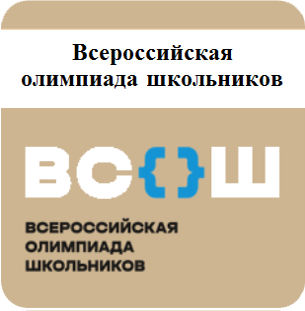              Всероссийская олимпиада школьников 2022-2023 учебный год       Всероссийская олимпиада школьников ежегодно проводится по 24 предметам. В соревновании четыре этапа: школьный, муниципальный, региональный и заключительный. В школьном этапе может участвовать любой желающий, начиная с пятого класса (а соревнования по русскому языку и математике начинаются уже в четвертом).
Чтобы попасть на каждый следующий уровень, нужно преодолеть порог баллов, который устанавливается организаторами олимпиады.
Муниципальный этап предусмотрен для учащихся 7-11 классов, а в региональном и заключительном могут участвовать школьники 9-11 классов.
Хорошие результаты на заключительном этапе Всероссийской олимпиады школьников дают льготы при поступлении: от дополнительных баллов за ЕГЭ или портфолио до зачисления без экзаменов в профильные вузы.График проведения школьного этапа ВсОШ 2022 - 2023 учебного годаобщеобразовательных организаций Щербиновского районаЖЕЛАЕМ ВСЕМ УДАЧИ, НОВЫХ ДОСТИЖЕНИЙ И ЗАСЛУЖЕННЫХ ПОБЕД!Дата проведенияОбщеобразовательный предметКласс12 сентябряИспанский язык5-11 класс12 сентябряИтальянский язык5-11 класс12 сентябряКитайский язык5-11 класс13 сентябряИскусство (мировая художественная культура)5-11 класс14 сентябряПраво9-11 класс19 сентябряИстория5-11 класс21 сентябряНемецкий языкФранцузский язык5-11 класс22 сентябряТехнология 5-11 класс24 сентябряЛитература5-11 класс26 сентябряРусский язык4-11 класс28 сентябряЭкология9-11 класс30 сентябряФизическая культура5-11 класс1 октябряЭкономика5-11 класс3 октябряАнглийский язык5-11 класс5 октябряГеография5-11 класс7 октябряОсновы безопасности жизнедеятельности5-11 класс8 октябряОбществознание6-11 класс                                          Платформа Фонда «Талант и успех»                                          Платформа Фонда «Талант и успех»                                          Платформа Фонда «Талант и успех»27 сентябряФизика7-11 класс4 октябряХимия5-11 класс11 октябряБиология5-11 класс13 октябряАстрономия5-11 класс18 октябряМатематика4-11 класс25 октябряИнформатика5-11 класс